AĞRI İBRAHİM ÇEÇEN ÜNİVERSİTESİ                                                                                      BİLGİ İŞLEM DAİRE BAŞKANLIĞI 
HİYERARŞİK KONTROLLER LİSTESİAĞRI İBRAHİM ÇEÇEN ÜNİVERSİTESİ                                                                                      BİLGİ İŞLEM DAİRE BAŞKANLIĞI 
HİYERARŞİK KONTROLLER LİSTESİAĞRI İBRAHİM ÇEÇEN ÜNİVERSİTESİ                                                                                      BİLGİ İŞLEM DAİRE BAŞKANLIĞI 
HİYERARŞİK KONTROLLER LİSTESİAĞRI İBRAHİM ÇEÇEN ÜNİVERSİTESİ                                                                                      BİLGİ İŞLEM DAİRE BAŞKANLIĞI 
HİYERARŞİK KONTROLLER LİSTESİİşin Akışının AdıKontrolParaf İmzaOnay Harcama İşlemleri İş Akışı MemurGerç. Görevlisi
(Şube Müdürü) Harcama Yetkilisi 
(Daire Başkanı )Harcama Yetkilisi 
(Daire Başkanı ) Mal ve Hizmet Alımı İhaleleri İş Akışı MemurGerç. Görevlisi
(Şube Müdürü) Harcama Yetkilisi 
(Daire Başkanı )Harcama Yetkilisi 
(Daire Başkanı ) Yolluk İşlemleri İş Akışı MemurGerç. Görevlisi
(Şube Müdürü) Harcama Yetkilisi 
(Daire Başkanı )Harcama Yetkilisi 
(Daire Başkanı ) Yıl Sonu Terkin ve Mal Sayımı İş Akışı KomisyonTaşınır Kayıt Yetkilisi Taşınır Kontrol Yetkilisi
(Şube Müdürü) Harcama Yetkilisi 
(Daire Başkanı ) Açık İhale Usulü Alım İş Akışı İhale KomisyonuGerç. Görevlisi
(Şube Müdürü) Harcama Yetkilisi 
(Daire Başkanı )Harcama Yetkilisi 
(Daire Başkanı ) DMO Alımları İş Akışı MemurGerç. Görevlisi
(Şube Müdürü) Harcama Yetkilisi 
(Daire Başkanı )Harcama Yetkilisi 
(Daire Başkanı ) Taşınır İşlemleri İş AkışıTaşınır Kayıt Yetkilisi Taşınır Kontrol Yetkilisi
(Şube Müdürü) Harcama Yetkilisi 
(Daire Başkanı )Harcama Yetkilisi 
(Daire Başkanı ) Mal Teslim Alma İş Akışı Komisyon Şube MüdürüDaire Başkanı  Daire Başkanı Bütçe Hazırlama İş Akışı MemurGerç. Görevlisi
(Şube Müdürü) Harcama Yetkilisi 
(Daire Başkanı )Harcama Yetkilisi 
(Daire Başkanı )Personel Geçiş Kartları Sorun Giderme İş AkışıPDKS Sorumlusu Tekniker  Şube MüdürüDaire Başkanı  Daire BaşkanıDoğrudan Temin İşlemleri İş Akışı MemurGerç. Görevlisi
(Şube Müdürü) Harcama Yetkilisi 
(Daire Başkanı )Harcama Yetkilisi 
(Daire Başkanı )Personel İzin İşlemleri İş Akışıİzin Kullanacak PersonelPersonel Yetkilisi1.Sicil Amiri2.Sicil AmiriGöreve Başlama ve Ayrılış İşlemleri İş AkışıMemur Şube MüdürüDaire Başkanı  Daire BaşkanıWeb Duyuru Yayınlama İş AkışıWeb SorumlusuTekniker Şube MüdürüDaire Başkanı Genel SekreterWeb Haber Yayınlama İş AkışıWeb SorumlusuTekniker Şube MüdürüDaire Başkanı Daire Başkanı Kurumsal eposta Hesabı Açma/Kapama İş AkışıWeb SorumlusuTekniker Şube MüdürüDaire Başkanı Daire Başkanı Birim Web Sayfası Oluşturma İş AkışıWeb SorumlusuTekniker Şube MüdürüDaire Başkanı Daire Başkanı Arıza Giderme, Kurulum (PC, Yazıcı, Tarayıcı, v.b.) İşlemleri İş AkışıTeknik Servis Şube MüdürüDaire Başkanı Daire Başkanı Network Bağlantı İşlemleri İş AkışıNetwork Sorumlusu Tekniker, Mühendis Şube MüdürüDaire Başkanı Daire Başkanı Fiberoptik Kablo Kaynak İşlemleri İş AkışıTeknik ServisNetwork Sorumlusu Tekniker, MühendisŞube MüdürüDaire Başkanı Switch Konfigürasyonu İşlemleri İş AkışıNetwork Sorumlusu Tekniker, Mühendis Şube MüdürüDaire Başkanı Daire Başkanı Sistem Yedekleme İşlemleri İş AkışıSistem Sorumlusu Programcı, Mühendis Şube MüdürüDaire Başkanı Daire Başkanı Server Kurulumu ve Optimizasyon İşlemleri İş AkışıSistem Sorumlusu Programcı, Mühendis Şube MüdürüDaire Başkanı Daire Başkanı Sistem Açıklarının Denetlenmesi İşlemleri İş AkışıSistem Sorumlusu Programcı, Mühendis Şube MüdürüDaire Başkanı Daire Başkanı Kullanıcı log Kayıtlarının Tutulması İşlemleri İş AkışıSistem Sorumlusu Programcı, Mühendis Şube MüdürüDaire Başkanı Daire Başkanı Hotspot İşlemleri İş AkışıNetwork Sorumlusu Tekniker, Mühendis Şube MüdürüDaire Başkanı Daire Başkanı VLAN Taşıma İşlemleri İş AkışıNetwork Sorumlusu Tekniker, Mühendis Şube MüdürüDaire Başkanı Daire Başkanı 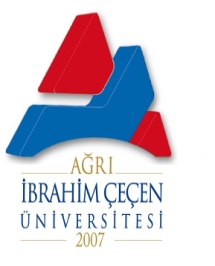 